Course 
d'orientation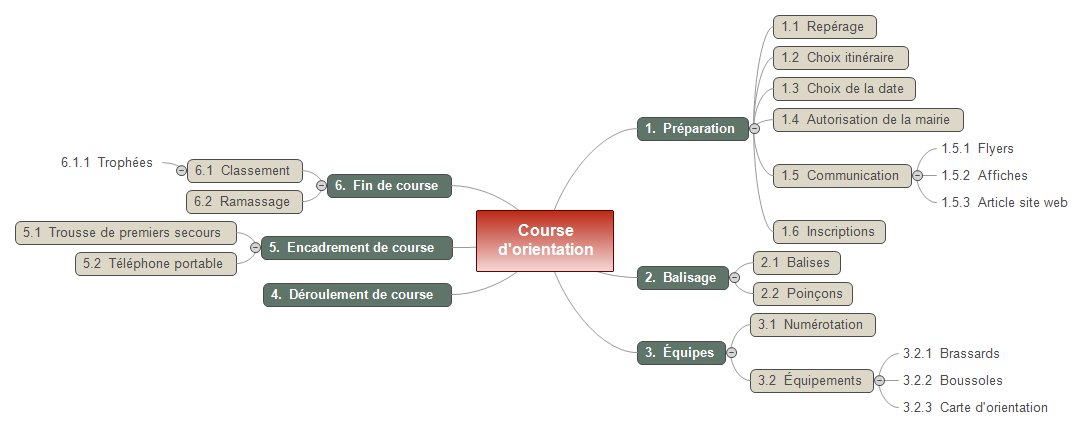 PréparationRepérageChoix itinéraireChoix de la dateAutorisation de la mairieCommunicationFlyersAffichesArticle site webInscriptionsBalisageBalisesPoinçonsÉquipesNumérotationÉquipementsBrassardsBoussolesCarte d'orientationDéroulement de courseEncadrement de courseTrousse de premiers secoursTéléphone portableFin de courseClassementTrophéesRamassage